Förhärligad vare Du, o Herre, min Gud! Varje insiktsfull människa erkänner Din överhöghet och Ditt herravälde och varje klarseende öga uppfattar Ditt majestäts storhet och Din makts betvingande kraft. Prövningarnas vindar är oförmögna att hålla tillbaka dem, som åtnjuter Din närhet, från att vända ansiktet mot Din härlighets horisont, och vedermödornas stormar kan endast misslyckas med att föra bort och hindra dem, som är helt hängivna Din vilja, från att närma sig Din förgård.Det synes mig som om Din kärleks lampa brinner i deras hjärtan och som om Din ömhets ljus är tänt i deras bröst. Motgångar kan ej lyckas med att fjärma dem från Din sak och ödets skiftningar kan aldrig förmå dem att förirra sig bort från Ditt välbehag.Jag bönfaller Dig, o min Gud, vid dem och vid de suckar deras hjärtan utstöter i sin skilsmässa från Dig, att bevara dem i trygghet från Dina vedersakares onda gärningar, och att nära deras själar med det, som Du har föreskrivit för Dina älskade, vilka ej skall hysa fruktan och vilka sorger ej skall komma vid. (10)Bahá’u’lláhPrövningar och svårigheter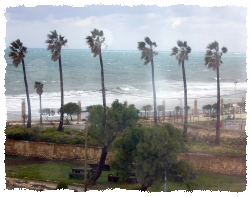 O Människoson! För varje ting finns ett tecken. Kärlekens tecken är mod inför Mitt påbud och tålamod under Mina prövningar.(1)Bahá’u’lláhO Människoson! Om du ej möttes av motgång på Min väg, hur skulle du kunna vandra samma vägar som de, vilka är nöjda med det som är Mig till behag? Om prövningar icke hemsökte dig i din längtan att möta Mig, hur skulle du kunna nå ljuset i din kärlek till Min skönhet? (2)Bahá’u’lláhBahás folk åtnjuter de yttersta förmåner vid alla tillfällen. Om någon en eller annan gång, enligt vad Guds outgrundliga visdom bjuder, skulle lida en viss förlust, låt inte detta göra honom betryckt. Säkerligen kommer Gud att förhärliga den till att bli en ovärderlig gåva. Sannerligen, Han är Sanningens Herre, den Starke, den Vetande, den Vise.(3)Bahá’u’lláhFölj din Herres fotspår och tänk på Hans tjänare, liksom Han tänker på dig, utan att låta dig avskräckas av vare sig de tanklösas anskrin eller fiendens svärd... Sprid din Herres ljuva dofter vida omkring och tveka inte i tjänandet av Hans sak, om så mindre än ett ögonblick. Den dag närmar sig då din Herres seger skall förkunnas, den Allförlåtande, den Mest givmilde. (4)    Bahá’u’lláhNär segern kommer skall varje människa förklara sig vara en troende och ila till Guds Tros skydd. Lyckliga är de som i dagar av världsomfattande prövningar har hållit fast vid Saken och vägrat avvika från dess sanning. (5)Bahá’u’lláhKlaga inte i prövningarnas stunder, gläds ej heller därvid; sök medelvägen, som är hågkomsten av Mig i edra sorger och ett övervägande av det som kan hända er i framtiden. Sålunda underrättas ni av Honom som er Den Allvetande, Han som vet. (6)Bahá’u’lláh… de prövningar som ansätter oss för varje steg, all vår bedrövelse, smärta, skam och grämelse, är alla födda i materiens värld, medan andens rike däremot aldrig förorsakar sorg. En människa som lever med sina tankar i detta rike känner en ständig glädje. De lidanden som är allt levandes arvedel undgår henne visserligen inte, men de rör endast vid ytan av hennes liv - djupen är lugna och fridfulla. (7)‘Abdu’l-BaháMänniskan är i verkligheten en andlig varelse och endast när hon lever i anden är hon verkligt lycklig. (8)‘Abdu’l-BaháAll den sorg och bedrövelse som existerar, kommer från den materiella världen - den andliga världen skänker endast glädje. (9)‘Abdu’l-Bahá